Самообследование деятельности бюджетного учреждения социального обслуживания для детей-сирот и детей, оставшихся без попечения родителей Вологодской области «Шекснинский центр помощи детям, оставшимся без попечения родителей, «Альтаир»за 2016-2017 год 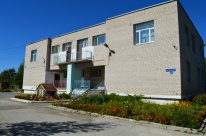   Самообследование деятельности бюджетного учреждения социального обслуживания для детей-сирот и детей, оставшихся без попечения родителей Вологодской области «Шекснинский центр помощи детям, оставшимся без попечения родителей, «Альтаир» (далее Учреждение) составлено в соответствии с Приказом Минобрнауки Российской Федерации от 14 июня 2013 г. № 462 «Порядок проведения самообследования образовательной организацией».   Самообследование включает в себя аналитическую часть и результаты анализа деятельности Учреждения за 2016-2017 год.I.АНАЛИТИЧЕСКАЯ ЧАСТЬ1.Общие сведения об УчрежденииТип учреждения: бюджетное учреждение.  Вид учреждения:  центр помощи детям, оставшиъхся без попечения родителей.Статус:  государственное учреждение. Лицензия на образовательную деятельность:  лицензия   серия 35Л01 №      0002002 от 09.11.2017 года Регистрационный № 9390.    Год открытия Учреждения:          Барбачевский детский дом создан на основании решения Районного Собрания Шекснинского района от 26 июня 1996 года «О реорганизации учреждений образования»;реорганизован путем присоединения к нему Пачевского детского дома решением Районного Собрания Шекснинского района от 30 октября 1996 года «О реорганизации учреждений образования»;переименован в муниципальное образовательное учреждение (для детей-сирот) Барбачевский детский дом решением Районного Собрания Шекснинского района от 30 апреля 1997 года «О создании муниципальных образовательных учреждений, осуществляющих содержание, обучение и воспитание детей-сирот и детей, оставшихся без попечения родителей»;переименовано в муниципальное образовательное учреждение для детей-сирот и детей, оставшихся без попечения родителей Барбачевский детский дом решением Районного Собрания Шекснинского района от 29 сентября 2004 года № 169 «О внесении изменений в наименования образовательных учреждений»;переименовано в Бюджетное образовательное учреждение для детей-сирот и детей, оставшихся без попечения родителей, Шекснинского муниципального района «Шекснинский детский дом» приказом Управления образования Шекснинского муниципального района от 26 октября 2011 года № 594;                         переименовано в Бюджетное учреждение социального обслуживания для детей - сирот и детей, оставшихся без попечения родителей, Шекснинского муниципального района «Шекснинский центр помощи детям, оставшимся без попечения родителей», решением Представительного Собрания Шекснинского муниципального района от 29 октября 2014 года   № 128 «О передаче функций и полномочий учредителя бюджетного образовательного учреждения для детей-сирот и детей,  оставшихся без попечения родителей, Шекснинского муниципального района «Шекснинский детский дом»;безвозмездно передано из муниципальной собственности Шекснинского муниципального района в собственность Вологодской области постановлением Правительства области от 14.12.2015 № 1096 «О передаче в собственность области муниципальных учреждений Шекснинского муниципального района, предназначенных для осуществления деятельности в сфере социальной защиты населения и для организации и осуществления социальной поддержки детей-сирот и детей , оставшихся без попечения родителей». Учреждение имеет следующие структурные подразделения:1) отделение содействия семейному устройству детей - сирот и детей, оставшихся без попечения родителей;2) отделение социального сопровождения семей с детьми (в т.ч. замещающих семей), выпускников организаций для детей - сирот и детей, оставшихся без попечения родителей, семейных воспитательных групп;3) стационарное отделение.Структурные подразделения действуют в соответствии с положениями о них.           Учредителем  Учреждения  и  собственником  его имущества является Вологодская область.    	Функции и полномочия учредителя Учреждения осуществляет Департамент социальной защиты населения Вологодской области .    	Полномочия собственника имущества Учреждения осуществляет Департамент имущественных  отношений Вологодской области .Учреждение имеет статус опорно- методической площадки Департамента социальной защиты Вологодской области по выявлению случаев первичного употребления психо-активных веществ».Адрес: 162560,  РФ, Вологодсая область, поселок Шексна, улица Путейская , дом 39-а.Телефон\факс: 8 (81751) 23015, 23924.Адрес электронной почты:    Altair-sheksna@mail.ruРежим работы:  круглосуточный.Администрация-  пятидневный  восьми часовой рабочий день-  с 8.00 до 17.00. ( выходные- суббота, воскресенье)В 2016-2017 уч.г. в Учреждении функционировали 4 группы : -    1-я разновозрастная  группа  (от 5 до 11 лет)     - 8 воспитанников, -    2-я  одновозрастная   группа (от 2 до 4 лет)     -5 человек; -    3-я разновозрастная группа ( от 11 до 16 лет)- 7 воспитанников;-    4-я разновозрастная группа ( от 12 до 18 лет)- 7 человек. Итого - 27 воспитанников.Вывод:          Учреждение зарегистрировано и функционирует в соответствии с нормативными документами в сфере образования Российской Федерации.         Государственное  задание по наполняемости Учреждения детьми выполнено полностью. 2.   Система управления УчрежденияУчреждение действует на основании: Федерального закона от 12 января 1996 года № 7-ФЗ «О некоммерческих организациях», Федерального закона от 28 декабря 2013 года № 442-ФЗ «Об основах социального обслуживания граждан в Российской Федерации», Постановлением Правительства РФ от 24 мая 2014 года № 481 «О деятельности организаций для детей-сирот и детей, оставшихся без попечения родителей, и об устройстве в них детей, оставшихся без попечения родителей» и руководствуется в своей деятельности нормативными правовыми актами Российской Федерации и Вологодской области, Уставом, Законом РФ «Об образовании в Российской Федерации» от 29.12.2012 года № 273-ФЗ, «Порядком организации и осуществления образовательной деятельности по общеобразовательным программам дошкольного образования», нормативно-правовыми документами Министерства образования и науки Российской Федерации.В Учреждении разработан пакет документов, регламентирующих его деятельность: Устав , локальные акты, договоры с родителями, педагогическими работниками, обслуживающим персоналом, должностные инструкции. Имеющаяся структура системы управления соответствует Уставу Учреждения и функциональным задачам.Управление в Учреждении строится на принципах единоначалия и самоуправления, обеспечивающих государственно-общественный характер управления.Формами самоуправления являются: Собрание трудового коллектива, Педагогический совет, Попечительский Совет. Порядок выборов в органы самоуправления и их компетенции определяются Уставом. Непосредственное управление Учреждением осуществляет директор.Деятельность коллегиальных органов управления осуществляется в соответствии с Положениями: Положение о Собрании трудового коллектива, Положение о Совете педагогов , Положение о Попечительском Совете.В Учреждении используются различные формы контроля (оперативный, тематический, смотры-конкурсы), результаты которого обсуждаются на рабочих совещаниях и педагогических советах с целью дальнейшего совершенствования работы.Система управления в Учреждении обеспечивает оптимальное сочетание традиционных и современных тенденций: программирование деятельности в режиме развития, обеспечение инновационного процесса, комплексное сопровождение развития участников образовательной деятельности, что позволяет эффективно организовать образовательное пространство Учреждения. Вывод: Структура и механизм управления Учреждения определяют стабильное функционирование. Демократизация системы управления способствует развитию инициативы участников образовательного процесса (педагогов, родителей (законных представителей), детей) и сотрудников.3.    Общие сведения об образовательном процессеОбразовательная деятельность организуется в соответствии с основной образовательной программой дошкольного образования Учреждения (далее ООПУ) и направлена на формирование общей культуры воспитанников, развитие физических, интеллектуальных, нравственных, эстетических и личностных качеств с учётом возрастных и индивидуальных особенностей, формирование предпосылок учебной деятельности, сохранение и укрепление здоровья детей дошкольного возраста.Образовательная деятельность ведётся на русском языке, в очной форме, нормативный срок обучения 5 лет, уровень образования - дошкольное образование.Образовательный процесс в Учреждении строится с учетом контингента воспитанников, их индивидуальных и возрастных особенностей в соответствии с требованиями ООПУ.При организации образовательного процесса учитываются принципы интеграции образовательных областей (физическое развитие, познавательное развитие, речевое развитие, социально-коммуникативное развитие, художественно-эстетическое развитие) в соответствии с возрастными возможностями и особенностями детей. Образовательный процесс строится на основе законодательно-нормативных документов, оценки состояния здоровья детей, системы психолого-педагогических принципов, отражающих представление о самоценности дошкольного детства. Основной формой образования и воспитания является игра и виды детской деятельности (игровая, коммуникативная, трудовая, познавательно-исследовательская, продуктивная, музыкально- художественная, чтение художественной литературы).В основу организации образовательного процесса определен комплексно-тематический принцип планирования. В соответствии с Приказом Министерства образования и науки Российской Федерации от 17.10.2013 года № 1155 «Об утверждении  федерального государственного образовательного стандарта дошкольного образования»  в течение  2016-2017 учебного года велась активная работа по введению ФГОС ДО в образовательный процесс Учреждения. За отчётный период в Учреждении проведены следующие мероприятия:создан банк нормативно-правовых документов федерального, регионального уровней, регламентирующих введение и реализацию ФГОС ДО.Вывод:Образовательный процесс в Учреждении организован в соответствии с основными направлениями социально-экономического развития Российской Федерации, государственной политикой в сфере образования, ФГОС ДО, образовательной программой дошкольного образования БУ СО ВО «Шекснинский центр помощи детям, оставшимся без попечения родителей, «Альтаир».4. Организация образовательного процесса       Учреждение  реализует ОПУ, прошедшую экспертизу в 2017 году.Методическое обеспечение ОПУ.Комплексные программы:«От рождения до школы» под ред. Н.Е.Вераксы, М.А.Васильевой, Т.С. Комаровой + методическое обеспечение к Программе;Реализация дополнительных образовательных программ дошкольного образования следующей направленности:познавательное развитие:  «Экологическое воспитание дошкольников и младших школьников через ознакомление с природой родного края», воспитатель- Смирнова О.И.; «Основы безопасносной жизнедеятельности», воспитатель- Кольцова Т.Н.;речевое развитие:  «Подготовка детей к обучению письму и чтению»,  воспитатель- Аксенова Ю.Д.«Я познаю мир». Программа состоит из 12 разделов – «Я среди людей», «Общение и культура поведения», «Будь здоров», «Цветовосприятие и цветоощущение», «Береги себя сам», «Где мы живем», «Времена года», «Наши животные», «Уроки добра», «Всякий труд почетен», «Праздники», «Мы на улице». Цели и задачи  каждого раздела направлены  на получение  новых или расширение и укрепление уже имеющихся знаний и навыков воспитанников о мире, в котором живем, о взаимоотношениях между людьми, о профессиях, о сохранении своих жизней. Специалисты отделения, применяя индивидуальные методы в работе стараются научить детей жить или даже выживать в тех условиях, в которых они пребывали большую часть своей жизни, дают  понятия о новых взаимоотношениях, и способах выживания в трудных жизненных ситуациях.   «Фантазия» предусматривает развитие познавательных интересов и волевых качеств у дошкольников. Художественный труд не только эстетически развивает человека, но и является коррекционно-реабилитационной трудотерапией для детей, попавших в трудную жизненную ситуацию. Наличие трудовых навыков в дальнейшем помогут ребенку быть полноценным членом общества. Программа «Веселый карандаш» предусматривает развитие творческих способностей ребенка, художественного вкуса и интереса к изобразительному искусству. Здесь широкий диапазон действий воспитателя от  развития цветовосприятия и цветового круга до способов  и средств выражения в рисунке своего восприятия мира и своего местонахождения в этом мире.Программы  «Озорной крючок» «Бусинка» развивает познавательные процессы, интерес к самостоятельному получению желаемого, учит одному из полезнейших видов рукоделия – ВЯЗАНИЮ и бисероплетению, древнему способу украшения своими руками.Программа «Ладошки» разработана для детей дошкольного возраста и предусматривает на ранних этапах развития воспитание творческой, активной личности, её умственное, эстетическое и физическое развитие. Образовательный процесс осуществляется в соответствии с ООПУ, годовым планированием и учебным планом непосредственно образовательной деятельности с учетом возраста детей.         В Учреждении созданы условия для разностороннего развития детей с 2 до 7 лет. Учреждение оснащено оборудованием для разнообразных видов детской деятельности в помещении и на прогулочных участках с учетом финансовых возможностей.Содержание образовательного процесса представлено по пяти образовательным областям: социально-коммуникативное, познавательное, речевое, художественно - эстетическое и физическое развитие.Основные блоки организации образовательного процесса:совместная деятельность педагога и воспитанников в рамках непосредственно образовательной деятельности (далее НОД);при проведении режимных моментов;при взаимодействии с родителями (законными представителями);свободная деятельность детей.         В середине НОД педагоги проводят физкультминутку. Между НОД предусмотрены перерывы продолжительностью 10 минут.Образовательный процесс строится на адекватных возрасту формах работы с детьми, при этом основной формой и ведущим видом деятельности является игра.Образовательная деятельность с детьми строится с учётом индивидуальных особенностей детей и их способностей. При организации образовательного процесса учитываются национально-культурные, климатические условия.В работе с детьми педагоги используют образовательные технологии деятельностного типа: развивающее обучения, проблемное обучения, проектную деятельность.Вывод:Образовательный процесс в Учреждении организован в соответствии с требованиями, предъявляемыми законодательством к дошкольному образованию и направлен на сохранение и укрепление здоровья воспитанников, предоставление равных возможностей для их полноценного развития и подготовки к дальнейшей учебной деятельности и жизни в современных условиях.           Количество и продолжительность непосредственно образовательной деятельности устанавливаются в соответствии с санитарно-гигиеническими нормами и требованиями.5. Качество образовательной работы УчрежденияПовышение качества образования неразрывно связано с повышением уровня профессионального мастерства  педагогов. В основе системы повышения квалификации в Учреждения лежат следующие управленческие документы: график повышения квалификации педагогических и руководящих работников на 2016 – 2018г.г., ежегодный план работы, график аттестации педагогов на 2016 – 2018г.В 2017 году 2 педагога продолжают обучение по программе профессиональной переподготовки «Дошкольная педагогика. Воспитатель дошкольной организации» в АНО «НТУ». Остальные педагогические работники повышают профессиональный уровень в соответствии с Законом РФ «Об образовании в Российской Федерации» 1 раз в 3 года.5.1 Анализ  профессионального уровня педагогического коллектива         Методическая работа в Учреждении направлена на повышение компетентности педагога в вопросах совершенствования образовательного процесса и создание такой образовательной среды, в которой полностью будет реализован творческий потенциал каждого педагога, всего педагогического коллектива и, в конечном счете, на обеспечение качества образовательного процесса Учреждения.          При планировании и проведении методической работы в Учреждении отдается предпочтение активным формам обучения, таким как: семинары-практикумы, круглые столы, просмотры открытых мероприятий, взаимопосещения занятий.В 2016- 2017 годах воспитанники под руководством педагогов участвовали в конкурсах различных уровне2016  г.г, на федеральном уровне:на областном уровне:на районном уровне:2017 годВсероссийский дистанционный конкурс творческих работ «Дом моей мечты». Всероссийская премия «Папа года». Номинация «Лучшая организация»- диплом участника.Всероссийский детский музыкальный проект Телекомпании НТВ для детей-сирот и детей, оставшихся без попечения родителей и детей, находящихся под временной опекой государства.Участие в IV Всероссийском фестивале традиционной и православной культуры «Звонница».Всероссийский конкурс «Дом моей мечты» , воспитаннца награждена диплом участника.Всероссийский турнир по борьбе «Самбо» среди воспитанников детских домов на приз пятикратного чемпиона СССР по самбо Е.Л.Глориозова в Московском центре спорта. 2 воспитанника награждены    бронзовыми медалями и дипломами.Всероссийский конкурс «Мы можем» конкурс для детей и молодежи, 1 место, диплом. Всероссийский конкурс «Узнавайка! Дети» творческий конкурс, воспитанница заняла  2место, диплом.Всероссийский конкурс «Радуга творчества» от всероссийского проекта «Завуч», июнь, воспитанник занял 1 место, диплом.  Всероссийский конкурс Декоративно-прикладного творчества. Воспитанник получил диплом за 1 место.Областной конкурс «Пожарная безопасность – 2016». Номинация «Пожаробезопасный объект социального обслуживания населения 2016 года». Подноминация «Детский оздоровительный лагерь». Областной конкурс «Люблю тебя, мой край родной»- фотоконкурс воспитатель Виноградова.Областной конкурс «Телефон доверия» конкурс рисунков, дипломы участников получили 3 воспитанницы.Областной конкурс -участие в соревнованиях по мини-футболу, 5 воспитанников.Областной конкурс -соревнования по самбо в честь Дня Победы, грамота, медаль воспитаннику за 1 место, грамоты, 3 воспитанникам за участие.Экскурсия в Череповец, июнь, братство краповых беретов «Витязь» Награждение 6 воспитанников, участников соревнований по самбо. Районный конкурс-  «Лучшая новогодняя игрушка».Районный конкурс-   «Дочки-матери»  2 место;  1 место.Районный конкурс-  «Эх, частушка» Шекснинский дом творчества – диплом участника.Районный конкурс-   «Подарок для мамы», конкурс рисунков 1 место, 3 диплома участников. Районный конкурс-  участие в соревнованиях по бегу. Воспитанник  1 место.Районный конкурс-  «Осторожно! Тонкий лед» конкурс рисунков, грамота за 3 место.  Акция «Сдай батарейку, спаси ёжика» воспитанники дошкольной группы. Районный новогодний фестиваль борьбы самбо на приз Главы Шекснинского муниципального района, медаль и грамота за 1 место, 2 воспитанника медали и грамоты за 3 место.Районный конкурс «Пожарная безопасность – 2016». Номинация «Пожаробезопасный объект социального обслуживания населения 2016 года». Подноминация «Детский оздоровительный лагерь»- 1 место.5.2 Результаты образовательной деятельности за 2016-2017  года         В течение учебного года педагоги Учреждения осуществляли анализ выполнения программы по всем направлениям во всех возрастных группах. В сентябре и в мае был проведен мониторинг развития детей по  образовательным областям.  В процессе мониторинга исследовали физические, интеллектуальные, личностные качества ребенка путем наблюдений за ребенком, бесед, игр, экспертных оценок и др. По окончании мониторинга заполнили таблицы, подсчитали баллы и процентное соотношение, сформулировали выводы, предоставили аналитические справки.          Средний показатель по  Учреждению ( достаточного уровня развития детей составил 79 %, что выше по сравнению с итогов результатом 2016 года – на 3 %.. Близкий к достаточному уровню имеют 21 воспитанник. Средний показатель по Учреждению в баллах составил 4,4 %, что соответствует достаточному уровню развития.          Анализ материалов мониторинга, предоставленных педагогами Учреждения,  позволяет выстроить следующий рейтинговый порядок.Результаты  по направлениям:социально- коммуникативное развитие- 82%;физическое развитие -  89% ;речевое развитие- 75%;художественно- эстетическое развитие- 73%;познавательное развитие- 78%.     Средний процент- 79,4 %.  Средний показатель по Учреждению в баллах - 4.5, что соответствует значению «Достаточный».Вывод:         Образовательный процесс в Учреждении осуществляется в соответствии с ООПУ, годовым планированием и учебным планом непосредственно образовательной деятельности.           Целесообразное использование передовых педагогических технологий (здоровьесберегающие, информационно-коммуникативные) позволило поднять на более высокий  уровень качество образовательной работы Учреждении. 6. Медицинское обслуживание         Медицинское обслуживание в Учреждении осуществляет БУЗ ВО «Шекснинская центральная районная больница».          Учреждение предоставляет помещение с соответствующими условиями для работы медицинских работников, осуществляет контроль их работы в целях охраны и укрепления здоровья детей и работников. Медицинский кабинет оснащён необходимым медицинским оборудованием, медикаментами на 100 %.             Медицинская сестра наряду с администрацией Учреждения несет ответственность за здоровье и физическое развитие детей, проведение лечебно-профилактических мероприятий, соблюдение санитарно-гигиенических норм, режима, за качеством питания.           Воспитанники Учреждения, имеют медицинскую карту, прививочный сертификат.         Педагогический состав и медперсонал совместно решают вопросы профилактики заболеваемости с учетом личностно ориентированного подхода, кадровой политики, материально-технического оснащения, физического развития и приобщения детей к спорту. Все оздоровительные и профилактические мероприятия для детей планируются и согласовываются с медсестрой.           Показатели заболеваемости детей в Учреждении:Индивидуальные особенности контингента воспитанников на 2016- 2017 г.г.Вывод:Медицинское обслуживание в Учреждении организовано в соответствии с Договором об оказании медицинских услуг и направлено на выполнение СанПиНа 2.4.1.3049-13 «Санитарно-эпидемиологические требования к устройству, содержанию и организации режима работы дошкольных образовательных организаций» и направлено на укрепление здоровья воспитанников  и профилактику различных заболеваний.7. Организация питания         Организация питания в Учреждении соответствует санитарно-эпидемиологическим правилам и нормативам. Организовано 5- разовое питание: завтрак,  обед, полдник, ужин, второй ужин. Учреждение  работает по четырнадцатидневному меню, утверждённому директором Учреждения и согласованному с Территориальным отделом Управления Федеральной службы по надзору в сфере защиты прав потребителей и благополучия человека по Вологодской области в г. Череповце, Череповецком, Шекснинском, Кадуйском, Устюженском, Чагодощенском, Бабаевском районах.Питание организовано в соответствии с  примерным   четырнадцатидневным меню, составленным с учетом рекомендуемых среднесуточных норм для двух возрастных категорий: для детей от 1 до 3-х лет, для детей от 3 до 7 лет  ( осенне-зимний, летне- весенний периоды         На основании ежедневного меню составляется меню-требование установленного образца с указанием выхода блюд для детей разного возраста.         Выдача готовой пищи осуществляется только после проведения приемочного контроля бракеражной комиссией в составе повара, представителя педагогического коллектива (Совет по питанию), медицинского работника.          Медицинская сестра и повар контролируют нормы, калорийность пищи, энергетическую ценность блюд, сбалансированность питания и пр.         Пищеблок оснащен необходимым современным техническим оборудованием: холодильники, электоплиты, водоногреватель, мясорубка.В группах соблюдается питьевой режим.Вывод:Питание детей в Учреждении организовано в соответствии с примерным 14- дневным меню, утверждённым диретором и  согласованным с Управлением Роспотребнадзора по Вологодской области в городе Череповце, Череповецком, Шекснинском, Кадуйском, Устюженском, Чагодощенском, Бабаевском районах, которое направлено на сохранение и укрепление здоровья воспитанников и  на выполнение СанПиНа 2.4.1.3049-13 .8. Кадровое обеспечение          Среднегодовая численность работников учреждения за 2016 год – 68 человек, из них:руководящие кадры – 6 человек (директор учреждения; заместитель директора по воспитательной работе; заместитель директора по административно-хозяйственной части; заведующий отделением стационарного отделения; заведующий отделением содействия семейному устройству детей; заведующий отделением социального сопровождения семей с детьми (в т.ч. замещающих семей), выпускников организаций для детей-сирот и детей, оставшихся без попечения родителей, семейных воспитательных групп. специалисты – 40 человек, из них - педагогические работники – 22 человека, в их числе воспитатели – 16 человек, инструктор по труду – 1 человек, логопед – 1 человек, музыкальный руководитель – 1 человек, педагог-психолог – 1 человек, социальный педагог – 1 человек, инструктор по физической культуре – 1 человек рабочие – 22 человека.            Возраст сотрудников Учреждения:          Учреждение полностью укомплектовано педагогическими кадрами.Анализ педагогического составаПо уровню образования:По квалификации: Прошли курсы переподготовки: 2016 год- 8 работников; 2017- 1 сотрудникПо стажу работы:Анализ педагогического состава: большинство педагогов имеют высшую и первую квлификационные категории, многие работают в Учреждении более 5 лет, 10 человек имеют стаж работы свыше 10 лет, это все указывает на профессионализм педагогических кадров. Вновь принятые на работу педагоги также активны, проявляют профессионализм, так как работали по этой же специальности, но в других учреждениях. Они целенаправленно и в системе организуют образовательный процесс, проявляют творчество и педагогическое мастерство в проведении непосредственно образовательной деятельности, совместной деятельности. Педагоги самостоятельно планируют и отбирают методический материал, способны анализировать методическую литературу с точки зрения ее целесообразности для конкретной группы, владеют способами организации педагогического процесса на основе индивидуализации и интеграции.В 2017 году педагог- психолог награждена благодарностью начальника Департамента социальной защиты населения вологодской области,  5 педагогов награждены благодарностью Главы Шекснинского муниципального района.Вывод:Анализ педагогического состава позволяет сделать выводы о том, что педагогический  коллектив имеет достаточный уровень педагогической культуры, стабильный, работоспособный. Достаточный профессиональный уровень педагогов позволяет решать задачи воспитания и развития каждого ребенка.9. Информационно-образовательная средаФункционирование информационной образовательной среды  в Учреждении  для организации процесса управления, методической и педагогической деятельности обеспечивается техническими и аппаратными средствами, сетевыми и коммуникационными устройствами:Технические и аппаратные средства: 5 персональных компьютеров для управленческой деятельности, работы с сайтом, методической и педагогической деятельности;4 принтера;музыкальный центрСетевые и коммуникационные устройства: -все компьютеры имеют выход в Интернет, возможно использование электронной почты.Программные средстваОперационные системы:- на всех компьютерах установлены операционные системы«Windows 2007» или «Windows 2010».Имеющееся в Учреждении информационное обеспечение образовательного процесса позволяет в электронной форме:управлять образовательным процессом: оформлять документы (приказы, отчёты и т.д.), при этом используются офисные программы (MicrosoftWord, Excel, PowerPoint), осуществлять электронный документооборот, сопровождать переписки с внешними организациями, физическими лицами, хранить в базе данных различную информацию;вести учёт труда и заработной платы, формировать и передавать электронные отчеты во все контролирующие органы;создавать и редактировать электронные таблицы, тексты и презентации;использовать интерактивные дидактические материалы, образовательные ресурсы;осуществлять взаимодействие между участниками образовательного процесса,   имеется электронный адрес и официальный сайт.Информационное обеспечение образовательного процесса требует наличие квалифицированных кадров. Все пежагогические и руководящие работники владеют информационно-коммуникативными технологиями.Вывод:Информационное обеспечение в Учреждении в достаточной степени соответствует требованиям реализуемой образовательной программы. Однако, требуется обновление оборудования для использования и педагогическом процессе ИКТ по по введению ФГОС ДО в образовательный процесс, необходима организация компьютерного класса для работы с воспитанниками.10. Материально-техническая база УчрежденияВажным фактором, благоприятно влияющим на качество образования, распространение современных технологий и методов воспитания, является состояние материально-технической базы.Создание материально-технических условий в Учреждении происходит с учётом действующих СанПиН. Работа по материально-техническому обеспечению планируется в годовом плане.Учреждение располагается в двух зданиях, оба в кирпичном исполнении. Основное здание расположено  по адресу: п. Шексна, ул. Путейская, д. 39/а. Общая площадь помещений здания составляет 1705,2 кв. м. В здании имеется централизованное отопление, водоснабжение, канализация, проводная телефонная связь, подключение к сети Интернет. Имеется кнопка тревожной сигнализации с выходом на пульт частного охранного предприятия, пожарная сигнализация с выходом на пульт пожарной части и службы пожарного мониторинга, система оповещения, видеонаблюдения. В основном здании учреждения располагаются: квартиры воспитанников (4 квартиры), музыкальный зал, спортивный зал, кабинеты специалистов, мастерская, пищеблок, медицинский блок, прачечный блок, служебные и вспомогательные помещения.Число жилых комнат – 4 (общая жилая площадь 1264,8 кв. м), в каждой квартире живут по 8 воспитанников.Мастерская «Фантазия» располагается в здании по адресу п. Шексна, ул. Путейская 42. Общая площадь мастерских 17,4 кв. м. В этом же здании размещены два отделения:  отделение содействия семейному устройству детей-сирот и детей, оставшихся без попечения родителей, сопровождения замещающих семей, семейных воспитательных групп (группа дневного пребывания); отделение социального сопровождения семей с детьми и выпускников организаций для детей- сирот и детей, оставшихся без попечения родителей.Здание гаража расположено по адресу: п. Шексна, ул. Путейская 39/а.  В здании размещены гараж, складские помещения для хранения хозяйственного инвентаря.Для детских перевозок  имеется свой автотранспорт: автомобили «RENAULT SR», «Газель». В  2017 году  замечаний   контролирующих органов  не было. В Учреждении функционируют 4 группы. В  группах имеется необходимая мебель, спальные принадлежности, душевые кабины, санузлы. Обеспечены игровым, развивающим и реабилитационным оборудованием.Имеется музыкальный зал; физкультурный зал; кабинет директора; методический кабинет; кабинет заведующей хозяйством; медицинский кабинет; прачечная; пищеблок; детская оранжерея- мастерская «Цветик- семицветик»Все помещения оснащены современным специальным техническим, учебным и игровым оборудованием, разнообразными наглядными пособиями. Особенностью предметно-развивающей среды Учреждения является ее многофункциональность: эффективное использование одних и тех же помещений для разных форм дошкольного образования. Музыкальный и физкультурный залы  используются для непосредственно образовательной, спортивной и досуговой деятельности с детьми, посещающими Учреждение. Для работы с воспитанниками используется музыкальный центр, ноутбук, музыкальные колонки, микрофоны.Оборудование используется рационально, ведётся учёт материальных ценностей, приказом директора назначены ответственные лица за сохранность имущества. Вопросы по материально-техническому обеспечению рассматриваются на рабочих совещаниях.Площадь на одного воспитанника соответствует лицензионному нормативу. Здание, территория Учреждения соответствует санитарно-эпидемиологическим правилам и нормативам, требованиям пожарной и электробезопасности, нормам охраны труда. Проведена аттестация рабочих мест.В Учреждении созданы условия для питания воспитанников, а также для хранения и приготовления пищи, для организации качественного питания в соответствии с санитарно-эпидемиологическим правилам и нормативам.В течение учебного года были проведены следующие работы:постоянно проводится сезонное озеленение прогулочных участков;постоянно пополняется и обновляется развивающая среда всех возрастных групп путем приобретения и изготовления методических атрибутов и материалов,  как для игровой, так и образовательной деятельности;в течение  учебного года приобреталась методическая литература и методические пособия соответствующие ФГОС.Вывод:Материально-техническая база Учреждения находится в удовлетворительном состоянии. Для  увеличения количества предоставляемых услуг необходимо оборудовать приёмно-карантинное отделение. 11. Финансирование и хозяйственная деятельность УчрежденияБюджетное финансирование ДОУ Источником финансирования являются: бюджетные средства согласно субсидии на выполнение государственного задания.Расходование средств ДОУ осуществляется согласно утвержденной смете и включает в себя следующие статьи затрат: зарплата и начисления на зарплату, коммунальное обслуживание, расходы на содержание имущества, расходы на прочие нужды, приобретение основных средств, приобретение продуктов питания, приобретение материальных запасов.За 2016- 2017 учебный год в Учреждении были проведены следующие работы:косметичекий ремонт в помещениях групп, кабинетов, специалистов; коридорах;установка на территории Учреждения игрового оборудования и подручного материала;ремонт эвакуационных лестниц.За отчётный период приобретены следующие товары: игровой дидактический материал, моющие и дезинфицирующие средства. хозяйственные товары, посуда.Вывод: Хозяйственная деятельность ведется в соответствии с планом ФХД на текущий год.II. РЕЗУЛЬТАТ АНАЛИЗА ДЕЯТЕЛЬНОСТИ ДОУРезультаты самообследования деятельности позволяют сделать вывод о том, что в Учреждении созданы благоприятные условия для реализации основной образовательной программы дошкольного образования.  Для дальнейшего совершенствования педагогического процесса основной целью считать следующее: Цель: Проектирование образовательного пространства Учреждения, повышение уровня профессиональной компетентности педагогов, их мотивации на самосовершенствование и самообразование в условиях работы по ФГОС ДО. Для успешной деятельности в условиях модернизации образования  Учреждение должно реализовать следующие направления развития:совершенствовать материально-техническую базу Учреждения;продолжить повышать уровень профессиональных знаний и умений педагогов соответствии с ФГОС ДО;усилить работу по сохранению и укреплению здоровья участников воспитательно-образовательного процесса, продолжить внедрение здоровьесберегающих технологий;формировать систему эффективного взаимодействия с семьями воспитанников; активнее  внедрять в работу новые информационные технологии (ИКТ).№ п/пНаименование конкурса, соревнованияРезультативность1.« Самый, самый лучший…»участие2.« Осеннее вдохновение»диплом 1 степени3.« В мире прекрасного»диплом 1 степени№ п/пНаименование конкурса, соревнованияРезультативность 1.Конкурс  «За все добро расплатимся добром», посвященный творчеству Н.Рубцовадиплом за участие2.« Волшебная галерея Деда Мороза»дипломы за участие3.          « Рассударики»дипломы за участника4.«Война глазами детей»свидетельство участника5.« Минувших дней былая слава»участие6.« Моя семья»участие7.Конкурс на лучший слоган по детскому телефону доверия с единым общероссийским номеромучастие8.« Права человека в современном мире»дипломы за участие9.« Права человека в Новом веке»дипломы за участие10.« Краски осени»грамота за 3 место11.« Вологодчина без табака»дипломы за участие12.« Строим мир без риска»дипломы за участие13.Открытое Первенство г. Вельск по самбо грамоты за 3 места14.Открытое Первенство г. Вологда по самбо грамоты за 3 места№ п/пНаименование конкурса, соревнованияРезультативность 1.«Урожай -2015»участие2.Конкурс творческих работ «Мы – вместе»дипломы за участие3.«Я радость нахожу в друзьях»дипломы за участие4.«Всезнайка»диплом за участие5.«Мы русские»участие6.« Память о вас никогда не умрёт»»дипломы за участие7.« Война глазами детей»дипломы за участие8.« Кормушки для птиц»дипломы за участие9.Соревнования по самбо7 человек- 1 место, 2- 2 место, 3 человека – 3 место10.«Хлам-Шоу»3 грамоты за 1 место, 1-  за 2 место и  одна- за 3 место11.Игрушка для районной ёлочкисладкие подарки12.«День национальной кухни»дипломы за участие2016 год2017 год32 случая     30  случаевГруппа здоровьяКоличество детей% от общего количества детей11022686. 6%3413.4 %Наименование показателяВсе работникиВ том числе по категориям персоналаВ том числе по категориям персоналаВ том числе по категориям персоналаВ том числе по категориям персоналаВозрастВозрастВозрастВозрастВозрастВозрастВозрастНаименование показателяВсе работникируководи-телиспециа-листыдругие служащиерабочиедо 2525-2930-3940-4950-5960-6465  и старшеЧисленность работников списочного состава отчетного года – всего686400222413     162760высшее профессиональноевысшее среднее профессиональное10111высшая категориявторая категорияпервая категория3910от 0 до 2 –х летот 2 до 5              от 5 до 10 лет     от 10 и более36310